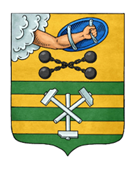 ПЕТРОЗАВОДСКИЙ ГОРОДСКОЙ СОВЕТ37 сессия 28 созываРЕШЕНИЕот 2 февраля 2021 г. № 28/37-673Об утверждении порядка принятия решения о применении к депутату Петрозаводского городского Совета, Главе Петрозаводского городского округа мер ответственности, предусмотренных частью 7.3-1 статьи 40 Федерального закона от 06.10.2003 № 131-ФЗ «Об общих принципах организации местного самоуправления в Российской Федерации»В соответствии с частью 7.3-2 статьи 40 Федерального закона 
от 06.10.2003 № 131-ФЗ «Об общих принципах организации местного самоуправления в Российской Федерации», Федеральным законом 
от 26.07.2019 № 228-ФЗ «О внесении изменений в статью 40 Федерального закона «Об общих принципах организации местного самоуправления 
в Российской Федерации» и статью 13.1 Федерального закона 
 «О противодействии коррупции», статьей 5.2.1 Закона Республики Карелия от 12.11.2007 № 1128-ЗРК «О некоторых вопросах правового положения лиц, замещающих муниципальные должности в органах местного самоуправления в Республике Карелия», руководствуясь Уставом Петрозаводского городского округа, Петрозаводский городской СоветРЕШИЛ:Утвердить Порядок принятия решения о применении к депутату Петрозаводского городского Совета, Главе Петрозаводского городского округа мер ответственности, предусмотренных частью 7.3-1 статьи 40 Федерального закона от 06.10.2003 № 131-ФЗ «Об общих принципах организации местного самоуправления в Российской Федерации», согласно Приложению.И.о. ПредседателяПетрозаводского городского Совета                                   А.Ю. ХанцевичГлава Петрозаводского городского округа                          И.Ю. Мирошник